P.I. 01117281004     C.F. 02784710580     Tel 06937891     Fax 0693789229    www.comune.lanuvio.rm.itI Settore Ufficio Tecnico – OO.PP.- Manutentivo – Assetto del TerritorioServizio IV – Edilizia Privata e Condono EdilizioAVVISO PUBBLICO DI SELEZIONE DEI COMPONENTIDELLA COMMISSIONE LOCALE PER IL PAESAGGIOIL RESPONSABILE DEL SETTORE IPremesso che:il decreto legislativo 22 gennaio 2004, n. 42 e successive modifiche ed integrazioni, prevede all'art. 148 che "le Regioni promuovono l'istituzione e disciplinano il funzionamento delle Commissioni per il Paesaggio di supporto ai soggetti ai quali sono delegate le competenze in materia paesaggistica, ai sensi dell'art. 146 comma 6";che la Regione Lazio con legge regionale 22 giugno 2012, n. 8 e s.m.i., ha conferito le funzioni amministrative ai comuni in materia di paesaggio ai sensi del decreto legislativo 22 gennaio 2004, n. 42 (Codice dei beni culturali e del paesaggio);che la finalità di detta legge regionale è l'adeguamento ed il coordinamento della legislazione regionale ai nuovi principi introdotti in materia di tutela paesaggistica dal D.Lgs. n. 42/2004;che l’art. 146 co. 6 del d.lgs. 42/04 e s.m.i., subordina il conferimento della delega delle funzioni amministrative in materia di paesaggio, dalla regione agli enti locali, per i rispettivi territori, a condizione che i comuni, destinatari della delega, dispongano di strutture in grado di assicurare un adeguato livello di competenze tecnico-scientifiche nonché di garantire la differenziazione tra attività di tutela paesaggistica ed esercizio di funzioni amministrative in materia urbanistico-edilizia;che il Consiglio Comunale con deliberazione 6 ottobre 2012, n. 41, ha ravvisato la necessità di provvedere, ai fini dell’espressione dei pareri inerenti le autorizzazioni paesaggistiche subdelegate, alla nomina della “Commissione locale per il paesaggio” di cui all’art. 148 del d.lgs. 42/2004 per garantire l’adeguato livello di competenze tecnico-scientifiche e la differenziazione delle funzioni tra materia paesaggistica e urbanistico - edilizia richiesti dall’art. 143 co. 6 del d.lgs 42/2004;che il Consiglio Comunale con deliberazione 15 novembre 2012, n. 51, ha approvato il “Regolamento della Commissione Locale per il Paesaggio”, successivamente chiamato Regolamento;che in data 05/03/2013 con determinazione n.2 sono stati nominati i componenti della Commissione Locale per il Paesaggio che hanno svolto il servizio affidato fino alla data odierna;Ritenuto, di dover rinnovare la commissione, con nuova nomina dei componenti, da un minino di tre a un massimo di cinque, selezionando i professionisti ritenuti idonei per l'incarico attraverso il presente “avviso pubblico”;RENDE NOTOche l’Amministrazione del Comune di Lanuvio intende procedere al rinnovo della Commissione Locale per il Paesaggio con nuova nomina dei componenti, da un minimo di tre a un massimo di cinque, aventi i requisiti richiesti dall'art. 2 della l.r. 8/2012 e dall’art. 2 del Regolamento per l'espletamento delle funzioni attribuite alla Commissione Locale per il Paesaggio.COMPOSIZIONE E REQUISITIAi sensi dell'articolo 2 del Regolamento:i componenti della Commissione per il Paesaggio devono essere in possesso di qualificata  professionalità pluriennale nella tutela del paesaggio, tale da assicurare l’adeguato livello di competenze tecnico-scientifiche. In particolare sono esperti i soggetti in possesso di diploma di laurea attinente alla tutela paesaggistica, alla storia dell’arte e dell’architettura, al restauro, al recupero e al riuso dei beni architettonici e culturali, alla progettazione urbanistica e ambientale, alla pianificazione territoriale, alle scienze agrarie o forestali e alla gestione del patrimonio naturale;devono aver maturato una qualificata esperienza nelle materie suddette, o nell’ambito della libera professione o in qualità di pubblico dipendente;la Commissione è così articolata:n. 1 laureato in materie attinenti le scienze geologiche, naturali, geografiche e ambientali;n. 1 laureato in materie botanico – vegetazionali, agronomiche e forestali;n. 2 laureati in materie attinenti la pianificazione e gestione del territorio e del paesaggio, la progettazione edilizia ed urbanistica;n. 1 laureato in materie attinenti la storia del territorio, i beni culturali e l’archeologia.Tutte le figure professionali sono reciprocamente surrogabili qualora non fossero presentate domande in numero sufficiente, tra quelle sopra indicate, a ricoprire la totalità delle figure professionali previste.i componenti della Commissione devono essere in possesso di diploma di laurea magistrale attinente le materie elencate al punto precedente; devono essere maggiorenni e ammessi all’esercizio dei diritti politici. Devono altresì essere iscritti, alla data di pubblicazione del presente Avviso pubblico ai competenti Ordini e Collegi professionali, ove istituiti.Ai sensi dell'articolo 3 del Regolamento:i componenti della Commissione saranno individuati sulla base di candidature pervenute al Comune a seguito di apposito Avviso pubblico;le candidature dovranno essere corredate da dettagliato curriculum in cui saranno indicati: il possesso del diploma di laurea magistrale attinente alle materie elencate precedentemente; le esperienze professionali maturate nell’ambito della libera professione o in qualità di pubblico dipendente nelle specifiche materie; eventuali ulteriori titoli/esperienze professionali acquisiti (partecipazioni a corsi di formazione, master, iscrizioni in ordini professionali) attinenti alla tutela e valorizzazione del paesaggio.INCOMPATIBILITA' DEI COMPONENTI DELLA COMMISSIONENon possono far parte della Commissione il Sindaco, gli Assessori, i Consiglieri Comunali e i dipendenti dell’Ente.Non possono far parte della Commissione contemporaneamente i fratelli, gli ascendenti, i discendenti, gli affini di primo grado, l'adottante e l'adottato; parimenti non possono far parte della Commissione i soggetti che per legge, in rappresentanza di altre Amministrazioni, Organi o Istituti, devono esprimere pareri obbligatori sulle stesse pratiche sottoposte alla Commissione. Per l'intera durata del mandato i componenti della Commissione non possono assumere incarichi di progettazione, da parte di committenti privati per interventi da sottoporre al parere della Commissione stessa.Inoltre , in base a quanto stabilito dalla L.R. 8/2012 art. 2 comma 2, non possono far parte della Commissione i membri che hanno composto la precedente Commissione Locale Paesaggio nominati con determinazione n.2 del 05/03/2013.OBBLIGHI DEI COMPONENTIAi sensi dell’art. 6 del Regolamento, i componenti sono obbligati:a) al fine di consentire urgenti quanto formali comunicazioni, a dotarsi di Posta Elettronica Certificata, entro i dieci giorni successivi alla convocazione della prima seduta;b) in caso di impedimento alla partecipazione di una seduta formalmente convocata, a darne preavviso con motivata giustificazione.ONERI FUNZIONAMENTO DELLA COMMISSIONEAi sensi dell’art. 183, comma 3, del d.lgs. 42/2004, la partecipazione alla Commissione è gratuita.DATA DI SCADENZA E PRESENTAZIONE DELLA DOMANDAPer presentare la propria candidatura è necessario far pervenire, a pena di esclusione, all’ufficio protocollo del Comune di Lanuvio, in via Roma 20, 00075 Lanuvio (Rm), entro e non oltre le ore 12,00 del giorno  18/12/2018 (le domande pervenute oltre tale data saranno ritenute nulle) un plico sigillato, controfirmato sui lembi, recante all’esterno oltre all’intestazione del mittente, al numero di Fax e all’indirizzo dello stesso, la seguente dicitura: “SELEZIONE COMPONENTI COMMISSIONE LOCALE PER IL PAESAGGIO”Il recapito dei plichi rimane ad esclusivo rischio dei mittenti.Non saranno ammessi alla selezione i plichi pervenuti oltre il predetto termine utile, per qualsiasi motivo, non avendo alcun valore la data del timbro apposto dall'Ufficio Postale accettante.Ai fini del rispetto del detto termine perentorio, faranno fede esclusivamente la data e l’ora di arrivo apposti sul plico dal Protocollo generale del Comune.REDAZIONE DELLA DOMANDALa domanda, redatta su carta libera ed indirizzata al Settore I Ufficio Tecnico  – OO.PP. Manutentivo – Assetto del Territorio – Edilizia Privata e Condono Edilizio , del Comune di Lanuvio, dovrà essere completa delle generalità del richiedente con l'indicazione della residenza, ed esatto n. di Fax o indirizzo email o indirizzo di posta certificata al quale si intende ricevere le comunicazioni inerenti il presente avviso. La stessa dovrà essere corredata:da copia di documento di identità in corso di validità;da curriculum professionale, sottoscritto dal candidato, completo dei dati anagrafici, dei titoli di studio, iscrizione all'albo professionale, eventuali titoli di servizio e ruolo ricoperto presso Pubbliche Amministrazioni e di tutte le informazioni che consentono di vagliarne adeguatamente la competenza in merito agli specifici titoli di esperienza e professionalità nella materia, richiesti dalle richiamate norme;da dichiarazione, resa nelle forme previste dagli artt. 38 e 46 del D.P.R. 28.L2.2000 n. 445, sottoscritta dal candidato, di non aver riportato condanne penali, di non essere stato sottoposto a misure di prevenzione e di non essere a conoscenza dell'esistenza a proprio carico di procedimenti per l'applicazione di misure dì prevenzione; di non aver riportato, nell'espletamento di attività elettive, di pubblico impiego o professionali, provvedimenti o sanzioni che abbiano comportato la sospensione dalla carica, dal servizio o dall'albo professionale;dall'autorizzazione al trattamento dei propri dati personali, ai sensi e per gli effetti di cui all'art.13 del d.lgs. 196/2003;Non saranno esaminate le domande in cui non siano indicate le generalità del richiedente o quelle in cui sia mancante la firma in calce alla domanda o al curriculum.E’ possibile utilizzare lo schema di domanda allegato al presente avviso.INDIVIDUAZIONE COMPONENTI DELLA COMMISSIONEI componenti della Commissione locale per il paesaggio saranno individuati sulla base della valutazione dei titoli e dell’esperienze professionali da parte di Commissione comunale appositamente nominata.Per informazioni:Geom. Mara BitocchiTel.06/93789225 Fax. 06/93789229Email urbanistica@comune.lanuvio.rm.itIL RESPONSABILE DEL SETTORE IArch. Marlen Frezza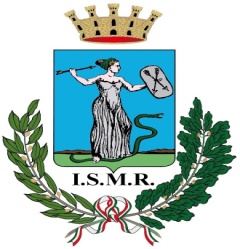  COMUNE DI LANUVIO    Medaglia d’argento al Merito Civile    Città Metropolitana di Roma Capitale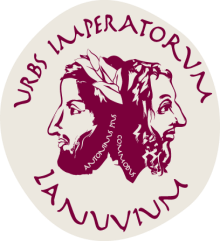 